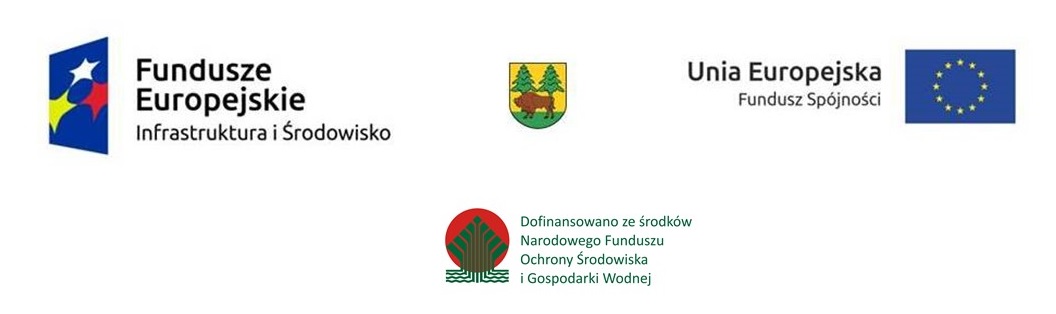 Znak sprawy PP.042.4.18.2017                                                       Hajnówka, 03.11.2017 r.                                            Do wszystkich uczestników postępowania                                               prowadzonego w trybie przetargu nieograniczonego pn.                                            „Przygotowanie i przeprowadzenie warsztatów i zajęć                                             terenowych o tematyce przyrodniczej na potrzeby projektu                                               Puszcza i ludzie-I etap"  	Zgodnie z art. 86  ust. 5 ustawy z dnia 29 stycznia 2004 r. - Prawo zamówień publicznych (Dz. U. z 2016, poz. 1020) Zamawiający udziela następujących informacji:1. Kwota, jaką zamawiający zamierza przeznaczyć na zamówienie:Pakiet I - 45600 zł bruttoPakiet II - 165 600 zł brutto2. Wykonawcy, którzy złożyli oferty w terminie:Pakiet I Warsztaty terenowe dla społeczności lokalnych pt. „Puszcza odkryta na nowo”1. Agencja Turystyczna CZAJKA Ludmiła ŻłobinZamosze 48, 17-220 NarewkaCena: 21 200,00 złPakiet II  Zajęcia terenowe dla dzieci i młodzieży1. Przedsiębiorstwo Usługowo - Handlowo - Produkcyjne "JUNIOR" s.c.Eugeniusz Ławreniuk, Jerzy Bobrowskiul. Stołeczna 25, 15 -879 BiałystokCena: 275 500,00 zł                                                                              STAROSTA HAJNOWSKI                                                                              MIROSŁAW ROMANIUK